Perfugas, 1 settembre 2022Perfugas,  30 settembre 2022Ai Sigg. DocentiAl D.S.G.ASedi-Albi-Sito-AttiOggetto: Piano annuale delle attività a.s. 2022/2023 (delibere del collegio dei docenti del 01/09/2022 e del   30/09/2022) Proposte per la predispozione del Piano annuale delle attività a.s. 2022/2023 e criteri del collegio dei docenti relativamente agli obblighi relativi alle attività collegiali dei consigli di classe, di interclasse, di intersezione emerse dal collegio dei docenti del 01/09/2022Le attività programmate sono quelle previste dall’art. 29 del CCNL 2006/2009– comparto scuola e ribadite dal CCNL 2016/18 all’art. 28;Il calendario annuale degli impegni fornisce ai docenti un quadro d’insieme di tutto ciò che è al momento prevedibile. Per sopravvenute esigenze, nei limiti consentiti dalla normativa vigente, vi potranno essere altre riunioni e/o variazioni delle date nel rispetto delle norme vigenti (CCNL, art. 28/4 CCNL);Tutte le riunioni programmate devono essere confermate all’occasione da circolare inviata all’area riservata e al sito della scuola. Si intende che dev’essere presente in almeno una dei due dispositivi;Le riunioni devono essere confermate/convocate ordinariamente 5 giorni prima a partire dalla data di svolgimento; in modalità straordinaria 3 giorni prima a partire dalla data di svolgimento; Tutte le riunioni devono avere indicate data presumibile di inizio e di termine; nel caso si vada oltre l’orario di termine previsto, l’organo collegiale stabilisce volta per volta se continuare o aggiornare la riunione;La dirigenza è tenuta a rispettare quanto definito, a loro volta i docenti si impegneranno ad evitare la coincidenza di impegni privati con le riunioni di servizio;Il Piano annuale delle attività dovrà esplicitare tutti gli impegni collegiali ordinari, la data e il luogo in cui si effettuano, la durata prevista, l’oggetto;I docenti che prevedono di superare le ore di attività collegiali (CCNL - art. 29, comma 3, lett.a) e lett.b) faranno pervenire al DS una proposta scritta di programmazione delle presenze/assenze entro il mese di settembre concordata (sottoscritta) con gli altri docenti nelle medesime condizioni al fine di garantire il numero legale in tutti i consigli. La proposta deve essere autorizzata, anche tacitamente, dal DS. La proposta non autorizzata sarà invece formalizzata e pertanto dovrà essere riformulata secondo le indicazioni del DS;Assenze non autorizzate saranno considerate ingiustificate e mancanze riguardanti i doveri inerenti alla funzione docente o i doveri di ufficio. In caso di omessa presentazione della suddetta proposta ovvero di soluzioni non praticabili perché non garantiscono lo svolgimento delle riunioni, sarà il DS a stabilire presenze e assenze dagli organi collegiali prescindendo dalle singole proposte dei docenti di cui sopra;Al fine di garantire il numero legale alle riunioni è possibile derogare a quanto stabilito nel precedente comma anche mediante scambi di turno o altre soluzioni praticabili che devono essere comunicati al referente di plesso e al DS;Nel conteggio delle 80 ore (40 ore + 40 ore) non vanno considerati gli scrutini quadrimestrali e finali (CCNL - art. 29, comma 3, lett.c) e gli ulteriori impegni previsti dai commi 2, 4 e 5 del CCNL 2006-2009-comparto scuola comunque inseriti organicamente nel piano annuale delle attività. Particolare attenzione deve essere tributata alle riunioni di particolare importanza (inizio e fine anno scolastico);Come da contratto (art. 29, comma 2), tra gli adempimenti individuali dovuti rientrano le attività relative:alla preparazione delle lezioni e delle esercitazioni;alla correzione degli elaborati;ai rapporti individuali con le famiglie.Sono considerati rapporti individuali con le famiglie anche quelli convocati nella stessa serata ma svolti appunto individualmente e, pertanto, non sono conteggiati  nelle 40 ore di cui all’art. 29, comma 3, lett.a).Sono incontri collegiali quelli previsti al termine del 1° e 2° quadrimestre per la comunicazione dei risultati quadrimestrali e, pertanto, rientrano nelle 40 ore di cui all’art. 29, comma 3, lett.a).Gli adempimenti di cui ai punti a), b), c) del presente punto, pertanto, non vanno conteggiati all’interno delle 80 ore (40 ore + 40 ore);Per il personale insegnante che opera per la vigilanza e l'assistenza degli alunni durante il servizio di mensa o durante il periodo della ricreazione il tempo impiegato nelle predette attività rientra a tutti gli effetti nell'orario di attività didattica e di servizio;Per assicurare l'accoglienza e la vigilanza degli alunni, gli insegnanti sono tenuti a trovarsi in classe 5 minuti prima dell'inizio delle lezioni e ad assistere all'uscita degli alunni medesimi (art. 29, comma 5). Il tempo così impiegato rientra, pertanto, nell’orario di servizio;Le riunioni dei Consigli di classe/interclasse/intersezione sono presiedute del Dirigente scolastico o da un suo delegato (coordinatore) con nomina formale annuale. Ulteriori deleghe possono essere formulate sulla base di esigenze specifiche sorte nel corso dell’anno scolastico;Le assenze alle riunioni devono essere preventivamente autorizzate dal Dirigente e giustificate con adeguata certificazione;La durata di un consiglio di intersezione e di interclasse è di due ore; i rappresentanti dei genitori partecipano nell’ultima mezzora;le riunioni di inter-plesso si svolgono senza la presenza dei genitori e hanno di norma la durata di 2,5 ore;I consigli di classe di scuola secondaria hanno la durata di 1 e 10 minuti; i genitori partecipano negli ultimi 15 minuti;Prima dell’inizio delle lezioni deve essere predisposto un piano delle attività di massima con successiva calendarizzazione del piano stesso e approvazione definitiva  fine settembre/inizio ottobre.CALENDARIO SCOLASTICO 2022/2023Calendario scolastico regionale - Sardegna - as 2022/2023 (Deliberazione della Giunta regionale del 21 giugno 2022 n.19/28)Sono considerate festività scolastiche obbligatorie per tutte le scuole di ogni ordine e grado: tutte le domeniche, le festività nazionali e la festività locale del santo patrono.Il calendario scolastico regionale della Sardegna definisce le date di inizio e termine delle lezioni, i giorni delle vacanze natalizie e pasquali, nonché le ulteriori sospensioni delle attività didattiche per un totale di 207 giorni di lezione, ai quali andrà sottratta la festa del santo patrono se coincidente con un giorno di lezione diventando, pertanto, 206 giorni, che si riducono a 204 per via dei due giorni a disposizione delle singole istituzioni scolastiche.Calendario nazionale e regionaleLe Istituzioni scolastiche, nel rispetto del monte ore annuale previsto per le singole discipline e attività obbligatorie, possono disporre gli eventuali ed opportuni adattamenti del calendario scolastico d’istituto, debitamente motivati e deliberati dall’istituto scolastico o formativo che devono essere comunicati tempestivamente alle famiglie entro l’avvio delle lezioni. Il consiglio di istituto (del. N. 5 del 19.07.2022)  ha sabilito l’inizio regolare delle lezioni in linea con il Calendario Scolastico RegionaleCalendario locale Delibera n. 9 - Consiglio 30/09/2022: 26 e 27 aprile 2023 per tutti i plessi tranne scuola infanzia di Ploaghe e le scuole del Comune di Chiaramonti che usufruiscono della sola giornata del 27 aprile 2023PIANO ANNUALE DELLE ATTIVITÀ COLLEGIALI MAX 40 ORE CCNL 2006/09, ART. 28, COMMA 4, E ART. 29, COMMA 3, LETT. A)CCNL 2016/18, ART. 28PIANO ANNUALE DELLE ATTIVITÀ COLLEGIALI MAX 40 ORE CCNL 2006/09, ART. 28, COMMA 4, E ART. 29, COMMA 3, LETT. B)CCNL 2016/18, ART. 28SCUOLA DELL’INFANZIARiunioni di sezione/intersezione/interplessoPIANO ANNUALE DELLE ATTIVITÀ COLLEGIALI MAX 40 ORE CCNL 2006/09, ART. 28, COMMA 4, E ART. 29, COMMA 3, LETT. B)CCNL 2016/18, ART. 28SCUOLA PRIMARIARiunioni di interclasse/interplessoPIANO ANNUALE DELLE ATTIVITÀ COLLEGIALI MAX 40 ORE CCNL 2006/09, ART. 28, COMMA 4, E ART. 29, COMMA 3, LETT. B)SCUOLA SECONDARIA DI 1° GRADOAPPROVATO dal Collegio dei docenti 1 settembre 2022CALENDARIO DEGLI INCONTRICALENDARIO DEGLI INCONTRIAPPROVAZIONE DELLA CALENDARIZZAZIONE DEL PIANO DELLE ATTIVITA’ A.S. 2022/23Collegio dei docenti 30.09.2022IL DIRIGENTE SCOLASTICODott.ssa Maria Ivana FrancaFirma autografa sostituita a mezzo stampaai sensi dell’art. 3, comma 2, del decreto legislativo n. 39/1993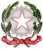 ISTITUTO COMPRENSIVO “S. SATTA – A. FAIS”Sezioni associate di Chiaramonti, Erula, Laerru, Martis, Perfugas e PloagheC.F. 91021990907 – webwww.icperfugas.it - emailssic800001@istruzione.it - ssic800001@pec.istruzione.itSede Via Lamarmora snc - Tel. 079564042 – Fax 079563082 – Ufficio di Ploaghe tel. 07944980707034 PERFUGAS (SS)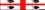 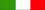 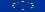 MeseGiornoGiorno
della
settimanaDescrizione / FestivitàCarattere
festivitàSettembre 202215 gg di lezione14mercoledìInizio attività scolasticaOttobre 202226 gg di lezionenessuna festivitàNovembre 202224 gg di lezione1martedìTutti i santinazionaleNovembre 202224 gg di lezione2mercoledìCommemorazione dei defuntiDicembre 202218 gg di lezione8giovedìImmacolata ConcezionenazionaleDicembre 202218 gg di lezioneDicembre 202218 gg di lezione23venerdìVacanze natalizieDicembre 202218 gg di lezione24sabatoVacanze natalizieDicembre 202218 gg di lezione25domenicaNatalenazionaleDicembre 202218 gg di lezione26lunedìSanto StefanonazionaleDicembre 202218 gg di lezione27martedìVacanze natalizieDicembre 202218 gg di lezione28mercoledìVacanze natalizieDicembre 202218 gg di lezione29giovedìVacanze natalizieDicembre 202218 gg di lezione30venerdìVacanze natalizieDicembre 202218 gg di lezione31sabatoVacanze natalizieGennaio 202321 gg di lezione1domenicaCapodannonazionaleGennaio 202321 gg di lezione2lunedìVacanze natalizieGennaio 202321 gg di lezione3martedìVacanze natalizieGennaio 202321 gg di lezione4mercoledìVacanze natalizieGennaio 202321 gg di lezione5giovedìVacanze natalizieGennaio 202321 gg di lezione6venerdìEpifanianazionaleFebbraio 202324 gg di lezionenessuna festivitàMarzo 202327 gg di lezionenessuna festivitàAprile 202318 gg di lezione6giovedìVacanze pasqualiAprile 202318 gg di lezione7venerdìVacanze pasqualiAprile 202318 gg di lezione8sabatoVacanze pasqualiAprile 202318 gg di lezione9domenicaPasquaAprile 202318 gg di lezione10lunedìLunedì dell'Angelo
(Pasquetta)nazionaleAprile 202318 gg di lezione11martedìVacanze pasqualiAprile 202318 gg di lezioneAprile 202318 gg di lezione25martedìAnniversario
della LiberazionenazionaleAprile 202318 gg di lezioneAprile 202318 gg di lezione28venerdìSa Die de sa SardiniaregionaleMaggio 202326 gg di lezione1lunedìPrimo maggio
(festa del lavoro)nazionaleGiugno 20238 gg di lezione2venerdìFesta nazionale
della RepubblicanazionaleGiugno 20238 gg di lezioneGiugno 20238 gg di lezione10sabatoFine attività scolasticaGiugno 20238 gg di lezione30venerdìFine attività scolastica
(scuola dell'Infanzia)AttivitàMesiOreProgrammazione e verifica inizio annoSettembreInfanzia 13Programmazione e verifica inizio annoSettembrePrimaria 13Programmazione e verifica inizio annoSettembreSecondaria 15,5Riunioni Collegio dei docentiOttobre- Nov. –Dicembre- febb. –marzo – Magg.Ore 12Informazione alle famiglie sui risultati quadrimestrali e finali e sull’andamento della attività nellascuola dell’infanziaFebbraio – GiugnoOre 6Programmazione e verifica fineannoGiugnoOre 3,5Totale programmato n. ore 34,5 scuole infanzia e  primaria; 37 scuola secondaria.Restano 3 ore alla scuola secondaria e 5,5 alle scuole infanzia e primaria per riunioni di carattere straordinarioo incontri di formazione o incontri sezioni senza zainoAttivitàMeseOre per sezioneConsiglio Intersezione e Consigliintersezione di istituto (Interplesso)settembre2 ora interplessoConsiglio intersezione allargato aigenitori (assemblea elezioni rappresentanti genitori)Ottobre2 oreConsigli intersezione di istituto(Interplesso)Novembre2,5 oreConsiglio IntersezioneNovembre2 oreConsiglio IntersezioneGennaio2 oreConsigli intersezione di istituto(Interplesso)Febbraio2,5 oreConsiglio IntersezioneMarzo2 oreConsiglio IntersezioneMaggio2 oreConsigli intersezione di istituto(Interplesso)Maggio2,5 oreConsiglio IntersezioneGiugno2 oreTotale programmato per intersezione n. ore 13 Totale programmato per interplesso n. ore 9 Totale programmato per docente n. ore 22Per i docenti restano 20 ore per la partecipazione a riunioni/incontri di GLHI e GLO, ariunioni di continuità, incontri di formazione preventivamente programmatic, incontri sezioni senza zainoAttivitàMeseOre per classeConsiglio InterclasseSettembre2 oreConsiglio interclasse allargato ai genitori (assemblea elezionirappresentanti genitori)Ottobre2 oreConsigli interclasse di istituto(Interplesso)Ottobre2,5 oreConsiglio interclasseNovembre2 oreConsigli interclasse di istituto(Interplesso)Dicembre2,5 oreConsiglio interclasseGennaio2 oreConsigli interclasse di istituto(Interplesso)Febbraio2,5 oreConsiglio InterclasseMarzo2 oreConsiglio InterclasseMaggio2 oreConsigli interclasse di istituto (Interplesso)Giugno2,5Totale programmato per interclasse n. ore 22 Totale ore per docente n.22 h X n. interclassiPer ogni docente le restanti ore fino a 40 sono destinate alle riunioni riunioni/incontri di GLHI e GLO, ariunioni di continuità, incontri di formazione preventivamente programmatic, incontri classi  senza zainoMeseConsiglio classeSettembre1 ora e 10 minutiConsiglio classe allargato ai genitori (assemblea elezioni rappresentantigenitori)Ottobre2 oreConsigli classeNovembre1 ora e 10 minutiConsiglio classeGennaio1 ora e 10 minutiConsigli classeMarzo1 ora e 10 minutiConsiglio classeAprile1 ora e 10 minutiConsiglio classeMaggio1 ora e 10 minutiTotale programmato per classe n. ore 9 Totale ore per docente n.9 h X n. classiPer ogni docente le restanti ore fino a 40 sono destinate alle riunioni di carattere straordinario e alla partecipazione ai GLHI e GLHO,riunioni per la continuità, incontri di formazioneSETTEMBRE 2022SETTEMBRE 2022SETTEMBRE 2022SETTEMBRE 2022SETTEMBRE 2022GiornoOrarioClasse/SezioneAttivitàModalità/sedeGiovedì 116:00– 18:00Collegio dei docenti in seduta plenariaIN VIDEOCONFERENZA  - Piattaforma GSUITE – IN PRESENZA – Aula Magna scuola primaria PerfugasMartedì 68:30-10:00Collegio dei docenti per ordine di scuola: scuola primariaIN PRESENZA – Aula Magna scuola primaria PerfugasMartedì 610:00-11:30Collegio dei docenti per ordine di scuola: scuola infanziaIN PRESENZA – Aula Magna scuola primaria PerfugasMercoledì 78:00-11:30Collegio dei docenti riunito per gruppi di lavoroIN PRESENZA – Aula Magna scuola primaria PerfugasMercoledì 711:30-12:30Collegio dei docenti per ordine di scuola: scuola secondariaIN PRESENZA – Aula Magna scuola primaria PerfugasMercoledì 712:30_13:30Collegio dei docenti in seduta plenariaIN PRESENZA – Aula Magna scuola primaria PerfugasGiovedì 88:30-11:30Collegio dei docenti in seduta plenariaIN VIDEOCONFERENZA  - Piattaforma GSUITE – IN PRESENZA – Aula Magna scuola primaria PerfugasVenerdì 99:00 – 12:00Collegio dei docenti per ordine di scuola: scuola secondariaIN PRESENZA – Aula Magna scuola primaria PerfugasVenerdì 3015:30-17:30Collegio dei docenti in seduta plenariaIN VIDEOCONFERENZA  - Piattaforma GSUITE – IN PRESENZA – Aula Magna scuola primaria PerfugasOTTOBRE 2022OTTOBRE 2022OTTOBRE 2022OTTOBRE 2022OTTOBRE 2022GiornoOrarioClasse/SezioneAttivitàModalità/sedeLunedì 314:30/15:3015:30/16:3016:30/17:301^C2^C3^CConsigli di Classe  scuola secondaria  ChiaramontiIN PRESENZA – scuola secondaria ChiaramontiLunedì 316:00/17:30Chiaramonti classe 1^ A, 2^ A , 3^ AChiaramonti classe 4^ A , 5^AConsigli interclasse Scuola primaria ChiaramontiIN PRESENZA – scuola Primaria ChiaramontiMartedì 414:30/15:3015:30/16:3016:30/17:301^A2^A3^AConsigli di Classe  scuola secondaria  PerfugasIN PRESENZA –scuola primaria PerfugasMartedì 416:00/17:30Perfugas classe 1^ A, 2^ A , 3^ APerfugas classe 4^ A , 5^AConsigli interclasse Scuola primaria PerfugasIN PRESENZA –scuola primaria PerfugasMercoledì 515:00/16:0016:00/17:0017:00/18:001^A2^A3^AConsigli di Classe  scuola secondaria  PloagheIN PRESENZA – scuola secondaria PloagheMercoledì 516:00/17:30Ploaghe classi 1^A, 1^BPloaghe classi 2^A, 2^BPloaghe classi 3^A, 3^B Ploaghe classi 4^A, 4^B   Ploaghe classi 5^A, 5^BConsigli interclasse Scuola primaria PloagheIN PRESENZA – scuola Primaria PloagheMercoledì 514:30/16:00-sezioni PloagheConsigli inter-sezione PloagheIN PRESENZA – scuola infanzia PloagheMercoledì 516:00/17:30Scuola primaria LaerruPluriclasse 1^D/2^D/3^DPluriclasse 4^D/5^DConsigli interclasse Scuola primaria LaerruIN PRESENZA – scuola Infanzia/Primaria LaerruMercoledì 516:00/17:30Sezion LaerruSezione MartisConsigli inter-sezione LaerruIN PRESENZA – scuola Infanzia/Primaria LaerruMercoledì 516:00/17:30- Scuola primaria ErulaPluriclasse 1^C/2^CPluriclasse 3^C/4^C/5^CConsigli interclasse Scuola primaria Erula IN PRESENZA – scuola Infanzia/Primaria ErulaMercoledì 516:00/17:30-sezione Erula Consigli inter-sezione Erula IN PRESENZA – scuola Infanzia/Primaria ErulaMercoledì 516:00/17:30Sezioni PerfugasConsigli inter-sezioneIN PRESENZA – scuola Infanzia PerfugasGiovedì 615:00/16:0016:00/17:0017:00/18:0018:00/19:001^B2^B3^B2^CConsigli di Classe  scuola secondaria  PloagheIN PRESENZA – scuola secondaria PloagheGiovedì 616:00/17:30-sezione ChiaramontiConsigli inter-sezione ChiaramontiIN PRESENZA – scuola Infanzia ChiaramontiVenerdì 714:30/15:3015:30/16:302^B3^BConsigli di Classe  scuola secondaria  PerfugasIN PRESENZA – scuola primaria PerfugasLunedì 1017:00-19:30Riunione Interplesso scuola primariaIN VIDEOCONFERENZA  - Piattaforma GSUITELunedì 1017:00-19:30Riunione Interplesso scuola InfanziaIN VIDEOCONFERENZA  - Piattaforma GSUITELunedì 1717:00-19:00Collegio dei docenti Per gruppi/dipartimentidisciplinariIN VIDEOCONFERENZA  - Piattaforma GSUITEGiovedì 27  16:00/17:00- Scuola primaria ErulaPluriclasse 1^C/2^CPluriclasse 3^C/4^C/5^CConsigli interclasse allargati ai genitoriIN PRESENZA – scuola Infanzia/Primaria Erula Giovedì 27  16:00/17:00- Scuola primaria LaerruPluriclasse 1^D/2^D/3^DPluriclasse 4^D/5^DConsigli interclasse allargati ai genitoriIN PRESENZA – scuola Infanzia/Primaria LaerruGiovedì 27  14:00-15:00- Sezione MartisConsigli  di sezione allargati ai genitoriIN PRESENZA – scuola Infanzia MartisGiovedì 27  16:00/17:00-sezione Chiaramonti-sezione Erula -sezione  LaerruConsigli  di sezione allargati ai genitoriIN PRESENZA – scuola Infanzia Chiaramonti– scuola Infanzia Erula– scuola Infanzia LaerruGiovedì 27  15:00/16:00Scuola secondaria Perfugas1^A2^A3^A2^B3^BConsigli di classe allargati ai genitoriIN PRESENZA – scuola secondaria  PerfugasGiovedì 27  15:00/16:00Scuola secondaria Ploaghe1^A2^A3^A1^B2^B3^B2^CConsigli di classe allargati ai genitoriIN PRESENZA – scuola secondaria PloagheGiovedì 27  15:00/16:00Scuola secondaria Chiaramonti1^C2^C3^CConsigli di classe allargati ai genitoriIN PRESENZA – scuola secondaria ChiaramontiGiovedì 27  16:00/17:00Scuola primaria Perfugas1^A2^A3^A4^A5^AConsigli di classe allargati ai genitoriIN PRESENZA – scuola primaria PerfugasGiovedì 27  16:00/17:00Scuola primaria Ploaghe1^A2^A3^A4^A5^A1^B2^B3^B4^B5^BConsigli di classe allargati ai genitoriIN PRESENZA – scuola primaria PloagheGiovedì 27  16:00/17:00Scuola primaria Chiaramonti1^F/2F3^F4^F5^FConsigli di classe allargati ai genitoriIN PRESENZA – scuola primaria ChiaramontiGiovedì 27  16:00/17:00sezioni PerfugasConsigli  di sezione allargati ai genitoriIN PRESENZA – scuola infanzia PerfugasGiovedì 27  16:30/17:30Sezioni PloagheConsigli  di sezione allargati ai genitoriIN PRESENZA – scuola infanzia PloagheNOVEMBRE 2022NOVEMBRE 2022NOVEMBRE 2022NOVEMBRE 2022NOVEMBRE 2022GiornoOrarioClasse/SezioneAttivitàModalità/sedeLunedì 715:00/16:1016:10/17:2517:25/18:351^C2^C3^CConsigli di Classe  scuola secondaria  ChiaramontiIN PRESENZA – scuola secondaria ChiaramontiLunedì 715:30/17:3016:00/18:00Chiaramonti classe 1^ A, 2^ A , 3^ AChiaramonti classe 4^ A , 5^AConsigli interclasse Scuola primaria ChiaramontiIN PRESENZA – scuola Primaria ChiaramontiMartedì 815:00/16:1016:10/17:2517:25:18:351^A2^A3^AConsigli di Classe  scuola secondaria  PloagheIN PRESENZA – scuola secondaria PloagheMercoledì 916:15/18:15Ploaghe classi 1^A, 1^BPloaghe classi 2^A, 2^BPloaghe classi 3^A, 3^B Ploaghe classi 4^A, 4^B   Ploaghe classi 5^A, 5^BConsigli interclasse Scuola primaria PloagheIN PRESENZA – scuola Primaria PloagheMercoledì 916:00/18:00-sezioni PloagheConsigli inter-sezione PloagheIN PRESENZA – scuola infanzia PloagheMercoledì 916:00/18:00Scuola primaria LaerruPluriclasse 1^D/2^D/3^DPluriclasse 4^D/5^DConsigli interclasse Scuola primaria LaerruIN PRESENZA – scuola Infanzia/Primaria LaerruMercoledì 916:00/18:00Sezion LaerruSezione MartisConsigli inter-sezione LaerruIN PRESENZA – scuola Infanzia/Primaria LaerruMercoledì 916:00/18:00- Scuola primaria ErulaPluriclasse 1^C/2^CPluriclasse 3^C/4^C/5^CConsigli interclasse Scuola primaria Erula IN PRESENZA – scuola Infanzia/Primaria ErulaMercoledì 916:00/18:00-sezione Erula Consigli inter-sezione Erula IN PRESENZA – scuola Infanzia/Primaria ErulaMercoledì 916:00/18:00Sezioni PerfugasConsigli inter-sezione PerfugasIN PRESENZA – scuola Infanzia PerfugasMercoledì 915:00/16:00Sezione MartisConsigli inter-sezione MartisIN PRESENZA – scuola Infanzia MartisGiovedì 1016:00/18:00-sezione ChiaramontiConsigli inter-sezione ChiaramontiIN PRESENZA – scuola Infanzia ChiaramontiGiovedì 1014:20/15:3515:35/16:5016:50/18:001^A2^A3^AConsigli di Classe  scuola secondaria  PerfugasIN PRESENZA –scuola primaria PerfugasGiovedì 1015:30/17:3016:00/18:00Perfugas classe 1^ A, 2^ A , 3^ APerfugas classe 4^ A , 5^AConsigli interclasse Scuola primaria PerfugasIN PRESENZA –scuola primaria PerfugasVenerdì 1114:20/15:3515:35/16:502^B3^BConsigli di Classe  scuola secondaria  PerfugasIN PRESENZA – scuola primaria PerfugasMartedì 1515:00/16:1016:10/17:2517:25:18:3518:35/19:451^B2^B3^B2^CConsigli di Classe  scuola secondaria  PloagheIN PRESENZA – scuola secondaria PloagheLunedì 2116:00-18:00Laerru pluriclasse 1^D/2^D/3^D-Laerru pluriclasse 4^D/5^DIncontri con le famiglie primaria LaerruIN PRESENZA – scuola Infanzia/Primaria LaerruLunedì 2116:00-18:00- Erula pluriclasse 1^C/2^C- Erula pluriclasse 3^C/4^C/5^CIncontri con le famiglie primaria ErulaIN PRESENZA – scuola Infanzia/Primaria ErulaLunedì 2116:30-18:30Sezione  ErulaSezioni ChiaramontiSezioni PloagheSezione LaerruSezione PerfugasIncontri con le famiglie infanzia  Ploaghe, Chiaramonti, Erula, Martis, Laerru, PerfugasIN PRESENZA – scuola Infanzia Chiaramonti– scuola Infanzia Erula– scuola Infanzia Laerru-scuola infanzia perfugas-scuola infanzia PloagheLunedì 2115:00-17:00sezione MartisIncontri con le famiglie infanzia  Martis IN PRESENZA – scuola Infanzia MartisLunedì 2114:3015:3016:301^A  2^A/2^B3^A  -3^BIncontri con le famiglie Scuola secondaria PerfugasIN PRESENZA – scuola secondaria  Perfugas Martedì 2215:0016:0017:001^A -1^B2^A -2^B -2^C3^A –3^BIncontri con le famiglie Scuola secondaria PloagheIN PRESENZA – scuola secondaria  PloagheMercoledì 2315:00-17:00- classi 1^B, 2^B, 3^B, 4^B, 5^BIncontri con le famiglie primaria PloagheIN PRESENZA – scuola Primaria PloagheGiovedì 2416:00-18:00- classi 1^A, 2^A, 3^A- classi 4^A, 5^AIncontri con le famiglie Primaria PerfugasIN PRESENZA – scuola Primaria PerfugasGiovedì 2416:00-18:00Chiaramonti  classi 1^F, 2^F, 3^F,4^F, 5^FIncontri con le famiglie Primaria ChiaramontiIN PRESENZA – scuola Primaria ChiaramontiGiovedì 2415:0016:0017:001^C2^C3^CIncontri con le famiglie Scuola secondaria ChiaramontiIN PRESENZA – scuola secondaria   ChiaramontiVenerdì  2516:30-18:30-classi 1^A, 2^A, 3^A, 4^A, 5^AIncontri con le famiglie primaria PloagheIN PRESENZA – scuola Primaria PloagheDICEMBRE 2022DICEMBRE 2022DICEMBRE 2022DICEMBRE 2022DICEMBRE 2022GiornoOrarioClasseOggettoModalità/Sede Lunedì 517:00/18:30Riunione interplesso infanziaIn videoconferenza su GSUITE Meet Lunedì 517:00/18:30Riunione interplesso primariaIn videoconferenza su GSUITE Meet Lunedì 518:30/19:30Riunione interplesso infanzia/primariaIn videoconferenza su GSUITE MeetVenerdì 1617:00/18:30Collegio dei docenti in seduta plenariaIn videoconferenza su GSUITE MeetGENNAIO 2023GENNAIO 2023GENNAIO 2023GENNAIO 2023GENNAIO 2023GiornoOrarioClasseOggettoModalità/SedeMartedì 1015:00/16:1016:10/17:2517:25:18:3518:35/19:451^B2^B3^B2^CConsigli di Classe  scuola secondaria  PloagheIN PRESENZA – scuola secondaria PloagheMercoledì 1114:20/15:3515:35/16:5016:50/18:001^C2^C3^CConsigli di Classe  scuola secondaria  ChiaramontiIN PRESENZA – scuola secondaria ChiaramontiMercoledì 1115:30/17:3016:00/18:00Chiaramonti classe 1^ A, 2^ A , 3^ AChiaramonti classe 4^ A , 5^AConsigli interclasse Scuola primaria ChiaramontiIN PRESENZA – scuola Primaria ChiaramontiGiovedì 1216:15/18:15Ploaghe classi 1^A, 1^BPloaghe classi 2^A, 2^BPloaghe classi 3^A, 3^B Ploaghe classi 4^A, 4^B   Ploaghe classi 5^A, 5^BConsigli interclasse Scuola primaria PloagheIN PRESENZA – scuola Primaria PloagheGiovedì 1216:00/18:00-sezioni PloagheConsigli inter-sezione PloagheIN PRESENZA – scuola infanzia PloagheGiovedì 1216:00/18:00Scuola primaria LaerruPluriclasse 1^D/2^D/3^DPluriclasse 4^D/5^DConsigli interclasse Scuola primaria LaerruIN PRESENZA – scuola Infanzia/Primaria LaerruGiovedì 1216:00/18:00Sezion LaerruSezione MartisConsigli inter-sezione LaerruIN PRESENZA – scuola Infanzia/Primaria LaerruGiovedì 1216:00/18:00- Scuola primaria ErulaPluriclasse 1^C/2^CPluriclasse 3^C/4^C/5^CConsigli interclasse Scuola primaria Erula IN PRESENZA – scuola Infanzia/Primaria ErulaGiovedì 1216:00/18:00-sezione Erula Consigli inter-sezione Erula IN PRESENZA – scuola Infanzia/Primaria ErulaGiovedì 1216:00/18:00Sezioni PerfugasConsigli inter-sezione PerfugasIN PRESENZA – scuola Infanzia PerfugasGiovedì 1216:00/18:00-sezione ChiaramontiConsigli inter-sezione ChiaramontiIN PRESENZA – scuola Infanzia ChiaramontiVenerdì 1314:20/15:3515:35/16:5016:50/18:001^A2^A3^AConsigli di Classe  scuola secondaria  PerfugasIN PRESENZA –scuola primaria PerfugasVenerdì 1315:30/17:3016:00/18:00Perfugas classe 1^ A, 2^ A , 3^ APerfugas classe 4^ A , 5^AConsigli interclasse Scuola primaria PerfugasIN PRESENZA –scuola primaria PerfugasLunedì 1614:20/15:3515:35/16:502^B3^BConsigli di Classe  scuola secondaria  PerfugasIN PRESENZA – scuola primaria PerfugasMartedì 1715:00/16:1016:10/17:2517:25:18:351^A2^A3^AConsigli di Classe  scuola secondaria  PloagheIN PRESENZA – scuola secondaria PloagheLunedì 3014:0015:0016:0017:0018:001^A2^A3^A4^A5^AValutazioniquadrimestraliprimaria PerfugasIN PRESENZA – scuola primaria PerfugasMartedì 3116:00/18:00- sezioni Perfugas-sezioni Chiaramonti-sezione Laerru-sezione ErulaConsigli di sezione e intersezione scuolainfanzia/valutazione/ andamento attivitàIN PRESENZA – scuola Infanzia Chiaramonti– scuola Infanzia Erula– scuola Infanzia Laerru-scuola infanzia perfugasMartedì 3116:00/18:00Sezione MartisConsigli di sezione e intersezione scuolainfanzia/valutazione/ andamento attivitàIN PRESENZA    -scuola infanzia LaerruMartedì 3116:30/18:30-sezioni PloagheIN PRESENZA-scuola infanzia PloagheMartedì 3115:00/16:1016:10/17:2517:25:18:351^A2^A3^AValutazioni quadrimestrali  scuola secondaria  PloagheIN PRESENZA – scuola secondaria PloagheFEBBRAIO 2023FEBBRAIO 2023FEBBRAIO 2023FEBBRAIO 2023FEBBRAIO 2023GiornoOrarioClasseOggettoModalità/Sede14:0015:30-Laerru Pluriclasse 1^D/2^D/3^D-Laerru Pluriclasse 4^D/5^DValutazioniquadrimestraliprimaria LaerruIN PRESENZA – scuola primaria Perfugas14:0015:30-Laerru Pluriclasse 1^D/2^D/3^D-Laerru Pluriclasse 4^D/5^DValutazioniquadrimestraliprimaria LaerruIN PRESENZA – scuola primaria Perfugas14:0015:30-Laerru Pluriclasse 1^D/2^D/3^D-Laerru Pluriclasse 4^D/5^DValutazioniquadrimestraliprimaria LaerruIN PRESENZA – scuola primaria PerfugasMercoledì14:0015:30-Laerru Pluriclasse 1^D/2^D/3^D-Laerru Pluriclasse 4^D/5^DValutazioniquadrimestraliprimaria LaerruIN PRESENZA – scuola primaria Perfugas116:3017:30Pluriclasse Erula 1^C/2^CPluriclasse Erula 3^C/4^C/5^CValutazioniquadrimestraliprimaria ErulaIN PRESENZA – scuola primaria PerfugasPluriclasse Erula 1^C/2^CPluriclasse Erula 3^C/4^C/5^CValutazioniquadrimestraliprimaria ErulaIN PRESENZA – scuola primaria PerfugasPluriclasse Erula 1^C/2^CPluriclasse Erula 3^C/4^C/5^CValutazioniquadrimestraliprimaria ErulaGiovedì 214:0015:0016:0017:0018:001^B2^B3^B4^B5^BValutazioniquadrimestraliprimaria PloagheIN PRESENZA – scuola Primaria PloagheVenerdì 316:1017:1018:1019:1020:101^A2^A3^A4^A5^AValutazioniquadrimestraliprimaria PloagheIN PRESENZA – scuola Primaria PloagheLunedì 614:0015:0016:0017:0018:001^F2^F3^F4^F5^FValutazioni quadrimestrali Scuola primariaIN PRESENZA – scuola Primaria Chiaramonti Martedì 715:00/16:1016:10/17:2517:25/18:3518:35/18:451^B2^B3^B2^CValutazioni quadrimestrali  scuola secondaria  PloagheIN PRESENZA – scuola secondaria PloagheMercoledì 814:20/15:3515:35/16:5016:50/18:001^A2^A   3^AValutazioni quadrimestrali Scuola secondariaPerfugasIN PRESENZA –scuola primaria PerfugasGiovedì 915:00/16:1016:10/17:2517:25/18:351^C2^C3^CValutazioni quadrimestrali Scuola secondariaChiaramontiIN PRESENZA – scuola secondaria ChiaramontiVenerdì 1014:20/15:3515:35/16:502^B3^BValutazioni quadrimestrali Scuola secondaria PerfugasIN PRESENZA –scuola primaria PerfugasLunedì 1317:00-19:30Riunione Interplesso scuola primariaIn videoconferenzasu GSUITE MeetLunedì 1317:00-19:30Riunione Interplesso scuola InfanziaIn videoconferenzasu GSUITE MeetLunedì 2016:00-18:00Laerru pluriclasse 1^D/2^D/3^D-Laerru pluriclasse 4^D/5^DIncontri con le famiglie primaria LaerruIN PRESENZA – scuola Infanzia/Primaria LaerruLunedì 2016:00-18:00- Erula pluriclasse 1^C/2^C- Erula pluriclasse 3^C/4^C/5^CIncontri con le famiglie primaria ErulaIN PRESENZA – scuola Infanzia/Primaria ErulaLunedì 2016:30-18:30Sezione  ErulaSezioni ChiaramontiSezioni PloagheSezione LaerruSezione PerfugasIncontri con le famiglie infanzia  Ploaghe, Chiaramonti, Erula, Martis, Laerru, PerfugasIN PRESENZA – scuola Infanzia Chiaramonti– scuola Infanzia Erula– scuola Infanzia Laerru-scuola infanzia perfugas-scuola infanzia PloagheLunedì 2015:00-17:00sezione MartisIncontri con le famiglie infanzia  Martis IN PRESENZA – scuola Infanzia MartisLunedì 2014:3015:3016:301^A  2^A/2^B3^A  -3^BIncontri con le famiglie Scuola secondaria PerfugasIN PRESENZA – scuola secondaria  Perfugas Martedì 2115:0016:0017:001^A -1^B2^A -2^B -2^C3^A –3^BIncontri con le famiglie Scuola secondaria PloagheIN PRESENZA – scuola secondaria  PloagheMercoledì 2215:00-17:00- classi 1^B, 2^B, 3^B, 4^B, 5^BIncontri con le famiglie primaria PloagheIN PRESENZA – scuola Primaria PloagheGiovedì 2316:00-18:00- classi 1^A, 2^A, 3^A- classi 4^A, 5^AIncontri con le famiglie Primaria PerfugasIN PRESENZA – scuola Primaria PerfugasGiovedì 2316:00-18:00Chiaramonti  classi 1^F, 2^F, 3^F,4^F, 5^FIncontri con le famiglie Primaria ChiaramontiIN PRESENZA – scuola Primaria ChiaramontiGiovedì 2315:0016:0017:001^C2^C3^CIncontri con le famiglie Scuola secondaria ChiaramontiIN PRESENZA – scuola secondaria   ChiaramontiVenerdì  2416:30-18:30-classi 1^A, 2^A, 3^A, 4^A, 5^AIncontri con le famiglie primaria PloagheIN PRESENZA – scuola Primaria PloagheLunedì 2717:00/19:30Collegio dei docenti in seduta plenariaIn videoconferenzasu GSUITE MeetMarzo 2023Marzo 2023Marzo 2023Marzo 2023Marzo 2023GiornoOrarioClasseOggettoModalità/SedeVenerdì 1717:00-19:00Collegio dei docenti Per gruppi/dipartimentidisciplinariIn videoconferenzasu GSUITE MeetLunedì 2014:20/15:3515:35/16:5016:50/18:001^C2^C3^CConsigli di Classe  scuola secondaria  ChiaramontiIN PRESENZA – scuola secondaria ChiaramontiLunedì 2015:30/17:3016:00/18:00Chiaramonti classe 1^ A, 2^ A , 3^ AChiaramonti classe 4^ A , 5^AConsigli interclasse Scuola primaria ChiaramontiIN PRESENZA – scuola Primaria ChiaramontiMartedì 2115:00/16:1016:10/17:2517:25:18:3518:35/19:451^B2^B3^B2^CConsigli di Classe  scuola secondaria  PloagheIN PRESENZA – scuola secondaria PloagheMercoledì 2214:20/15:3515:35/16:5016:50/18:001^A2^A3^AConsigli di Classe  scuola secondaria  PerfugasIN PRESENZA –scuola primaria PerfugasMercoledì 2215:30/17:3016:00/18:00Perfugas classe 1^ A, 2^ A , 3^ APerfugas classe 4^ A , 5^AConsigli interclasse Scuola primaria PerfugasIN PRESENZA –scuola primaria PerfugasGiovedì 2316:15/18:15Ploaghe classi 1^A, 1^BPloaghe classi 2^A, 2^BPloaghe classi 3^A, 3^B Ploaghe classi 4^A, 4^B   Ploaghe classi 5^A, 5^BConsigli interclasse Scuola primaria PloagheIN PRESENZA – scuola Primaria PloagheGiovedì 2316:00/18:00-sezioni PloagheConsigli inter-sezione PloagheIN PRESENZA – scuola infanzia PloagheGiovedì 2316:00/18:00Scuola primaria LaerruPluriclasse 1^D/2^D/3^DPluriclasse 4^D/5^DConsigli interclasse Scuola primaria LaerruIN PRESENZA – scuola Infanzia/Primaria LaerruGiovedì 2316:00/18:00Sezion LaerruSezione MartisConsigli inter-sezione LaerruIN PRESENZA – scuola Infanzia/Primaria LaerruGiovedì 2316:00/18:00- Scuola primaria ErulaPluriclasse 1^C/2^CPluriclasse 3^C/4^C/5^CConsigli interclasse Scuola primaria Erula IN PRESENZA – scuola Infanzia/Primaria ErulaGiovedì 2316:00/18:00-sezione Erula Consigli inter-sezione Erula IN PRESENZA – scuola Infanzia/Primaria ErulaGiovedì 2316:00/18:00Sezioni PerfugasConsigli inter-sezione PerfugasIN PRESENZA – scuola Infanzia PerfugasGiovedì 2316:00/18:00-sezione ChiaramontiConsigli inter-sezione ChiaramontiIN PRESENZA – scuola Infanzia ChiaramontiVenerdì 2414:20/15:3515:35/16:502^B3^BConsigli di Classe  scuola secondaria  PerfugasIN PRESENZA – scuola primaria PerfugasVenerdì 2415:00/16:1016:10/17:2517:25:18:351^A2^A3^AConsigli di Classe  scuola secondaria  PloagheIN PRESENZA – scuola secondaria PloagheLunedì 2716:00-18:00Laerru pluriclasse 1^D/2^D/3^D-Laerru pluriclasse 4^D/5^DIncontri con le famiglie primaria LaerruIN PRESENZA – scuola Infanzia/Primaria LaerruLunedì 2716:00-18:00- Erula pluriclasse 1^C/2^C- Erula pluriclasse 3^C/4^C/5^CIncontri con le famiglie primaria ErulaIN PRESENZA – scuola Infanzia/Primaria ErulaLunedì 2716:30-18:30Sezione  ErulaSezioni ChiaramontiSezioni PloagheSezione LaerruSezione PerfugasIncontri con le famiglie infanzia  Ploaghe, Chiaramonti, Erula, Martis, Laerru, PerfugasIN PRESENZA – scuola Infanzia Chiaramonti– scuola Infanzia Erula– scuola Infanzia Laerru-scuola infanzia perfugas-scuola infanzia PloagheLunedì 2715:00-17:00sezione MartisIncontri con le famiglie infanzia  Martis IN PRESENZA – scuola Infanzia MartisLunedì 2714:3015:3016:301^A  2^A/2^B3^A  -3^BIncontri con le famiglie Scuola secondaria PerfugasIN PRESENZA – scuola secondaria  Perfugas Martedì 2815:0016:0017:001^A -1^B2^A -2^B -2^C3^A –3^BIncontri con le famiglie Scuola secondaria PloagheIN PRESENZA – scuola secondaria  PloagheMercoledì 2915:00-17:00- classi 1^B, 2^B, 3^B, 4^B, 5^BIncontri con le famiglie primaria PloagheIN PRESENZA – scuola Primaria PloagheGiovedì 3016:00-18:00- classi 1^A, 2^A, 3^A- classi 4^A, 5^AIncontri con le famiglie Primaria PerfugasIN PRESENZA – scuola Primaria PerfugasGiovedì 3016:00-18:00Chiaramonti  classi 1^F, 2^F, 3^F,4^F, 5^FIncontri con le famiglie Primaria ChiaramontiIN PRESENZA – scuola Primaria ChiaramontiGiovedì 3015:0016:0017:001^C2^C3^CIncontri con le famiglie Scuola secondaria ChiaramontiIN PRESENZA – scuola secondaria   ChiaramontiVenerdì  3116:30-18:30-classi 1^A, 2^A, 3^A, 4^A, 5^AIncontri con le famiglie primaria PloagheIN PRESENZA – scuola Primaria PloagheMAGGIO 2023MAGGIO 2023MAGGIO 2023MAGGIO 2023MAGGIO 2023GiornoOrarioClasseOggettoModalità/SedeMartedì 215:00/16:1016:10/17:2517:25:18:3518:35/19:451^B2^B3^B2^CConsigli di Classe  scuola secondaria  PloagheIN PRESENZA – scuola secondaria PloagheMercoledì 314:20/15:3515:35/16:5016:50/18:001^C2^C3^CConsigli di Classe  scuola secondaria  ChiaramontiIN PRESENZA – scuola secondaria ChiaramontiMercoledì 315:30/17:3016:00/18:00Chiaramonti classe 1^ A, 2^ A , 3^ AChiaramonti classe 4^ A , 5^AConsigli interclasse Scuola primaria ChiaramontiIN PRESENZA – scuola Primaria ChiaramontiGiovedì 416:15/18:15Ploaghe classi 1^A, 1^BPloaghe classi 2^A, 2^BPloaghe classi 3^A, 3^B Ploaghe classi 4^A, 4^B   Ploaghe classi 5^A, 5^BConsigli interclasse Scuola primaria PloagheIN PRESENZA – scuola Primaria PloagheGiovedì 416:00/18:00-sezioni PloagheConsigli inter-sezione PloagheIN PRESENZA – scuola infanzia PloagheGiovedì 416:00/18:00Scuola primaria LaerruPluriclasse 1^D/2^D/3^DPluriclasse 4^D/5^DConsigli interclasse Scuola primaria LaerruIN PRESENZA – scuola Infanzia/Primaria LaerruGiovedì 416:00/18:00Sezion LaerruSezione MartisConsigli inter-sezione LaerruIN PRESENZA – scuola Infanzia/Primaria LaerruGiovedì 416:00/18:00- Scuola primaria ErulaPluriclasse 1^C/2^CPluriclasse 3^C/4^C/5^CConsigli interclasse Scuola primaria Erula IN PRESENZA – scuola Infanzia/Primaria ErulaGiovedì 416:00/18:00-sezione Erula Consigli inter-sezione Erula IN PRESENZA – scuola Infanzia/Primaria ErulaGiovedì 416:00/18:00Sezioni PerfugasConsigli inter-sezione PerfugasIN PRESENZA – scuola Infanzia PerfugasGiovedì 416:00/18:00-sezione ChiaramontiConsigli inter-sezione ChiaramontiIN PRESENZA – scuola Infanzia ChiaramontiVenerdì 514:20/15:3515:35/16:5016:50/18:001^A2^A3^AConsigli di Classe  scuola secondaria  PerfugasIN PRESENZA –scuola primaria PerfugasVenerdì 515:30/17:3016:00/18:00Perfugas classe 1^ A, 2^ A , 3^ APerfugas classe 4^ A , 5^AConsigli interclasse Scuola primaria PerfugasIN PRESENZA –scuola primaria PerfugasLunedì 814:20/15:3515:35/16:502^B3^BConsigli di Classe  scuola secondaria  PerfugasIN PRESENZA – scuola primaria PerfugasMartedì 915:00/16:1016:10/17:2517:25:18:351^A2^A3^AConsigli di Classe  scuola secondaria  PloagheIN PRESENZA – scuola secondaria PloagheVenerdì 1917:00/19:00Collegio dei docenti in plenariaIn videoconferenza su GSUITE MeetLunedì 29 17:00/18:30Riunione interplesso infanziaIn videoconferenza su GSUITE MeetLunedì 29 17:00/18:30Riunione interplesso primariaIn videoconferenza su GSUITE MeetLunedì 29 18:30/19:30Riunione interplesso infanzia/primariaIn videoconferenza su GSUITE MeetGIUGNO 2023GIUGNO 2023GIUGNO 2023GIUGNO 2023GIUGNO 2023GIUGNO 2023GiornoOrarioOrarioClasseOggettoModalità/SedeGiovedì 114:0015:3014:0015:30-Laerru Pluriclasse 1^D/2^D/3^D-Laerru Pluriclasse 4^D/5^DValutazioniquadrimestraliprimaria LaerruIN PRESENZA –scuola primaria PerfugasGiovedì 117:0018:3017:0018:30Pluriclasse Erula 1^C/2^CPluriclasse Erula 3^C/4^C/5^CValutazioni quadrimestrali primaria ErulaIN PRESENZA –scuola primaria PerfugasSabato 38:009:0010:0011:0012:008:009:0010:0011:0012:001^B2^B3^B4^B   5^BValutazioni quadrimestrali primaria ploaghe IN PRESENZA –scuola primaria PloagheLunedì 514:3015:3016:3017:3018:3014:3015:3016:3017:3018:301^F2^F3^F4^F5^FValutazioni quadrimestrali Scuola primaria ChiaramontiIN PRESENZA –scuola primaria Perfugas Martedì 614:3015:3016:3017:3018:3014:3015:3016:3017:3018:301^A2^A3^A4^A5^AValutazioni quadrimestrali primaria PloagheIN PRESENZA –scuola primaria PloagheMercoledì 714:0015:0016:0017:0018:0014:0015:0016:0017:0018:001^A2^A3^A4^A5^AValutazioniquadrimestraliprimaria PerfugasIN PRESENZA –scuola primaria Perfugas Venerdì 914:1516:1514:1516:153^A3^BValutazioni quadrimestrali Scuola secondaria PerfugasIN PRESENZA –scuola primaria PerfugasSabato 10  8:0010:00  8:0010:003^A3^BValutazioni quadrimestrali Scuola secondaria PloagheIN PRESENZA – scuola secondaria PloagheSabato 1012:0012:003^CValutazioni quadrimestrali Scuola secondaria ChiaramontiIN PRESENZA – scuola secondaria PloagheLunedì 128:009:3011:0012:3014:008:009:3011:0012:3014:001^A2^A1^B2^B2^CValutazioni quadrimestrali Scuola secondaria PloagheIN PRESENZA – scuola secondaria Ploaghe Lunedì 1217:0018:3017:0018:301^C2^CValutazioni quadrimestrali Scuola secondaria ChiaramontiIN PRESENZA – scuola secondaria ChiaramontiMartedì 138:009:3011:008:009:3011:001^A2^A2^BValutazioni quadrimestrali Scuola secondaria PerfugasIN PRESENZA –scuola primaria PerfugasLunedì 26Lunedì 268:00/10:0010:00/12:001^A/2^A/3^A4^A/5^AInformazioni alle famiglie sui risultati quadrimestrali Scuola primaria PerfugasIN PRESENZA –scuola primaria Perfugas Lunedì 26Lunedì 268:00/9:009:00/10:0010:00/11:001^A2^A/2^B3^A/3^BInformazioni alle famiglie sui risultati quadrimestrali Scuola secondaria PerfugasIN PRESENZA –scuola secondaria Perfugas Lunedì 26Lunedì 268:00/10:0010:00/12:001^F/2^F/3^F4^F/5^FInformazioni alle famiglie sui risultati quadrimestrali Scuola primaria ChiaramontiIN PRESENZA – scuola Primaria ChiaramontiLunedì 26Lunedì 2610:00/11:0011:00/12:001^C2^C/3^CInformazioni alle famiglie sui risultati quadrimestrali Scuola secondariaChiaramontiIN PRESENZA – scuola Secondaria ChiaramontiMartedì 27Martedì 278:00/9:009:00/10:0010:00/11:0011:00/12:0012:00/13:001^A/1^B2^A/2^B3^A/3^B4^A/4^B5^A/5^BInformazioni alle famiglie sui risultati quadrimestrali Scuola primaria PloagheIN PRESENZA – scuola Primaria Ploaghe Martedì 27Martedì 2710:00/11:0011:00/12:0012:00/13:001^A/1^B2^A/2^B/2^C3^A/3^BInformazioni alle famiglie sui risultati quadrimestrali Scuola secondaria PloagheIN PRESENZA – scuola secondaria Ploaghe Mercoledì 28Mercoledì 289:00-11:00-pluriclasse 1^D/2^D -pluriclasse 3^D/4^D/5^DInformazioni alle famiglie sui risultati quadrimestrali Scuola primaria LaerruIN PRESENZA – scuola Infanzia/Primaria LaerruMercoledì 28Mercoledì 289:00-11:00-Pluriclasse Erula 1^C/2^C-Pluriclasse Erula C/3^C/4^C/5^CInformazioni alle famiglie sui risultati quadrimestrali Scuola primaria ErulaIN PRESENZA – scuola Infanzia/Primaria Erula Mercoledì 28Mercoledì 2816:30/18:30Sezioni PloagheVerifica e Informazioni alle famigliesull’andamento delle attività nella infanziaPloagheIN PRESENZA – scuola Infanzia PloagheGiovedì 29Giovedì 2916:00/18:00Sezione Erula sezione Martis Sezione Chiaramonti Sezione LaerruSezione PerfugasVerifica e Informazioni alle famigliesull’andamento delle attività nella infanzia Ploaghe, Chiaramonti, Erula, Martis, laerru,perfugasIN PRESENZA – scuola Infanzia Chiaramonti– scuola Infanzia Erula– scuola Infanzia Laerru (compresoa sez. Martis)– scuola Infanzia PerfugasVenerdì 30Venerdì 3016:00/19:00Collegio dei docenti in seduta plenariavideoconferenzasu GSUITE MeetGIUGNO 2023– Esami di licenza media (da concordare con le scuole con docenti in comune)GIUGNO 2023– Esami di licenza media (da concordare con le scuole con docenti in comune)GIUGNO 2023– Esami di licenza media (da concordare con le scuole con docenti in comune)GIUGNO 2023– Esami di licenza media (da concordare con le scuole con docenti in comune)GIUGNO 2023– Esami di licenza media (da concordare con le scuole con docenti in comune)GiornoOrarioClasse/corsoAttivitàSede/modalitàMartedì 13pomeriggioRiunione preliminare– scuola secondaria PerfugasMercoledì 14Mattino1^ Sottocommissione Perfugas2^ Sottocommissione Perfugas3^ Sottocommissione Chiaramonti4^ Sottocommissione Ploaghe5^ SottocommissionePloagheProva scritta ItalianoIN PRESENZA – scuole secondarie Ploaghe, Perfugas, ChiaramontiGiovedì 15Mattino1^ Sottocommissione Perfugas2^ Sottocommissione Perfugas3^ Sottocommissione Chiaramonti4^ Sottocommissione Ploaghe5^ SottocommissionePloagheProva MatematicaIN PRESENZA – scuole secondarie Ploaghe, Perfugas, ChiaramontiVenerdì 16Mattino1^ Sottocommissione Perfugas2^ Sottocommissione Perfugas3^ Sottocommissione Chiaramonti4^ Sottocommissione Ploaghe5^ SottocommissionePloagheProva lingue inglese/franceseIN PRESENZA – scuole secondarie Ploaghe, Perfugas, ChiaramontiSabato  17Mattino/pomeriggioRatifica scrittiIN PRESENZA – scuola secondaria PerfugasLunedì 19Mattino/pomeriggio1^ Sottocommissione PerfugasOrali+scrutiniIN PRESENZA – scuola secondaria PerfugasMartedì  20Mattino1^ Sottocommissione PerfugasOrali+scrutiniIN PRESENZA – scuola secondaria Perfugasmartedì 20pomeriggio2^ Sottocommissione PerfugasOrali + scrutiniIN PRESENZA – scuola secondaria PerfugasMercoledì 21Mattino2^ Sottocommissione PerfugasOrali + scrutiniIN PRESENZA – scuola secondaria PerfugasGiovedì 22pomeriggio3^ Sottocommissione ChiaramontiOrali + scrutiniIN PRESENZA – scuola secondaria ChiaramontiVenerdì 23Mattino3^ Sottocommissione ChiaramontiOrali + scrutiniIN PRESENZA – scuola secondaria ChiaramontiVenerdì 23pomeriggio4^ Sottocommissione PloagheOrali + scrutiniIN PRESENZA – scuola secondaria PloagheSabato 24Mattino4^ Sottocommissione PloagheOrali + scrutiniIN PRESENZA – scuola secondaria PloagheLunedì 26Mattino/pomeriggio5^ Sottocommissione PloagheOrali + scrutiniIN PRESENZA – scuola secondaria PloagheMartedì 27Mattino5^ Sottocommissione PloagheOrali + scrutiniIN PRESENZA – scuola secondaria PloagheMercoledì 28PomeriggioRatifica finale– scuola secondaria Perfugas